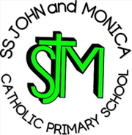 EYFS Progression of Skills in: ReadingSkillsAutumn 1Autumn 2Spring 1Spring 2Summer 1Summer 2ELGComprehensionTo use pictures to tell stories (wordless texts) To sequence familiar stories To independently look at books, holding them the correct way and turning pages To engage in story times, joining in with repeated phrases and actions To begin to answer questions about the stories read to them To make some simple predictions. To enjoy and increasing range of books including fiction, non-fiction, poems and To act out stories To follow a story without pictures or props To make predictions based on what has been read / the title etc. (early inference) To suggest how a story might end To identify main characters in a familiar story. To retell a story To talk about the characters in the books they are reading – thoughts and feelings To identify settings and main events in a familiar story. To retell stories with increasing detail, recognising beginning/middle/end. To continue to expand vocabulary that is influenced by their experiences of books To know that information can be retrieved from books (links to minibeast and plants work)EYFS Progression of Skills in: ReadingSkillsAutumn 1Autumn 2Spring 1Spring 2Summer 1Summer 2ELGReading (Word level) To recognise their name To begin to blend sounds together to read words using the taught sounds To blend sounds to read words using taught sounds To read words ending with -es where there is no change to the root word. To begin reading captions and sentences using taught sounds To read books matching their phonics ability To read longer, more complex words To read sentences containing HRSW and digraphs/trigraphs with increasing independenceTo be to re-read sentences with increasing fluency To read books matching their phonics ability To read longer, more complex words CVCCCCVCCCCCVCCTo reread sentences, beginning to show an awareness of punctuation.To read longer sentences containing Phase 4 words and HRSWTo read books matching their phonics abilityTo read longer, more complex words including compound words To reread sentences with simple expression.To read longer sentences containing Phase 4 and early Phase 5 words and HRSW To read books matching their phonics ability ELS Progression of sounds and words To recognise taught Phase 2 sounds s a t p i n m d g o c k ck e u r ss h b f ff l llTo recognise taught Harder to Read and Spell words (HRSW) I the no put of is to go into pull as his To consolidate previous sounds taught and recognise the following j v w x y z zz qu ch sh th ng n kai ee igh oa To consolidate previously  taught sounds and recognise the following oo(book) ar  ur oo(food)  orow  oi  ear  air  ure  er  ow(oa)To consolidate previously taught HRSW and recognise the followingthey  all  are  ball  tall  when  what  To consolidate previously taught sounds To consolidate previously taught HRSW and recognise the followingsaid  so  have  were  out  like  some  come  there  little  one  do  children  love   To consolidate previously taught sounds To read words ending with -ed where there is no change to the root word-ed (ed)-ed (t)-ed (d)-er   -estTo consolidate previously taught HRSWTo consolidate previously taught sounds and recognise the following ay(ai)  ou(ow)  ie(igh)  ea(ee) oy(oi) ir(ur)  ue(yoo) aw(or)  wh(w)  ph(f)  ew(yoo)  oe(oa)  au(or) ey(ee)  a-e(ai) e-e(ee)       i-e(igh) o-e(oa)     u-e(yoo) c(s)   -leTo consolidate previously taught HRSW and recognise the followingOh  their people Mr Mrs your ask should would could asked house mouse water want very 